Our Unit Standard Progress Toward Level 1 LiteracyOur Unit Standard Progress Toward Level 1 LiteracyOur Unit Standard Progress Toward Level 1 LiteracyOur Unit Standard Progress Toward Level 1 LiteracyOur Unit Standard Progress Toward Level 1 LiteracyOur Unit Standard Progress Toward Level 1 LiteracyOur Unit Standard Progress Toward Level 1 LiteracyOur Unit Standard Progress Toward Level 1 LiteracyOur Unit Standard Progress Toward Level 1 LiteracyOur Unit Standard Progress Toward Level 1 LiteracyStandardUS26622 Writing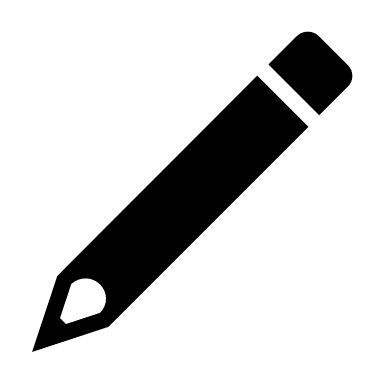 US26622 WritingUS26622 WritingUS26624 Reading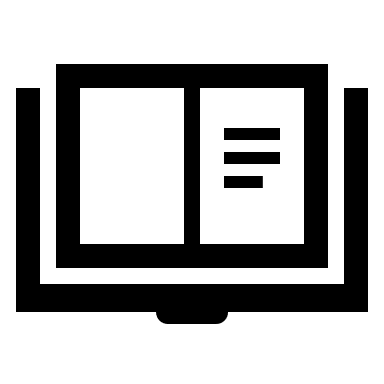 US26624 ReadingUS26624 ReadingUS26625 Speaking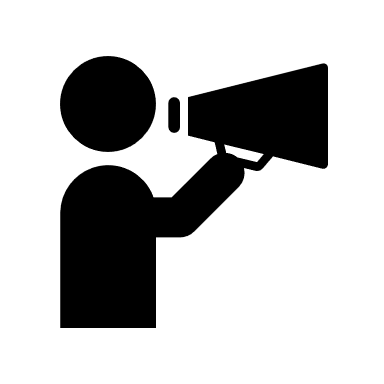 US26625 SpeakingUS26625 SpeakingRequirements3 pieces of writing2 different purposesApprox. 500 words across all 3 pieces1 piece must be 200+ wordsAt least 1 piece paragraphed3 pieces of writing2 different purposesApprox. 500 words across all 3 pieces1 piece must be 200+ wordsAt least 1 piece paragraphed3 pieces of writing2 different purposesApprox. 500 words across all 3 pieces1 piece must be 200+ wordsAt least 1 piece paragraphed3 texts read2 different text types3 texts read2 different text types3 texts read2 different text types3 in total2 interactions CAN be on topics familiar to candidate1 interaction MUST be on less familiar topicAll unscriptedAll face to face interactions:At least 1 one-to-oneAt least 1 small group situation2 may be electronic eg Skype or Facetime3 in total2 interactions CAN be on topics familiar to candidate1 interaction MUST be on less familiar topicAll unscriptedAll face to face interactions:At least 1 one-to-oneAt least 1 small group situation2 may be electronic eg Skype or Facetime3 in total2 interactions CAN be on topics familiar to candidate1 interaction MUST be on less familiar topicAll unscriptedAll face to face interactions:At least 1 one-to-oneAt least 1 small group situation2 may be electronic eg Skype or FacetimeTasksStudents  